ПРОЄКТ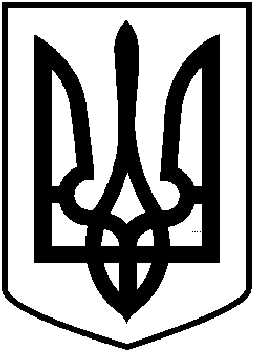       ЧОРТКІВСЬКА  МІСЬКА  РАДА____________________СЕСІЯ ВОСЬМОГО СКЛИКАННЯРІШЕННЯ___ серпня  2022 року                                                                                    №__м. ЧортківПро затвердження комісійного акту щодо не порушення меж земельної ділянки в м. Чортків Тернопільської областіРозглянувши заяву *** від 08.08.2022, проект землеустрою щодо відведення земельної ділянки в постійне користування, відповідно до статей 12, 107, 198 Земельного кодексу  України, Закону України «Про землеустрій» керуючись пунктом 34 частини 1 статті 26, частиною 1 статті 59 Закону України «Про місцеве самоврядування в Україні», враховуючи акт обстеження, міська радаВИРІШИЛА:1.Затвердити акт обстеження щодо не порушення меж земельної ділянки від 09.08.2022 року, яка формується з метою передачі в постійне користування *** для будівництва і обслуговування багатоквартирного житлового будинку з об’єктами торгово-розважальної та ринкової інфраструктуриплощею 0,1146 га за адресою: м. Чортків, вул. Тараса Шевченка, *** Тернопільської області (акт обстеження додається).2.Погодити та закріпити межу земельної ділянки *** для будівництва і обслуговування багатоквартирного житлового будинку з об’єктами торгово-розважальної та ринкової інфраструктури, площею 0,1146 га за адресою: м. Чортків, вул. Тараса Шевченка, *** Тернопільської області (акт обстеження додається).3.Надати дозвіл Чортківському міському голові підписати відомість про встановлені межові знаки земельної ділянки *** для будівництва і обслуговування багатоквартирного житлового будинку з об’єктами торгово-розважальної та ринкової інфраструктури в м. Чортків, вул. Тараса Шевченка, *** Тернопільської області замість суміжних землекористувачів гр. *** та ***4.Копію рішення направити заявнику.5.Контроль за виконанням рішення покласти на постійну комісію міської ради з питань містобудування, земельних відносин та екології.Міський голова                                                              Володимир  ШМАТЬКОБілик О. Л..Дзиндра Я. П. Гурин В. М.Фаріон М. С.Сасанчин О. І.Іванова Г.Б.АКТОБСТЕЖЕННЯщодо не порушення меж земельної ділянки09.08. 2022 року                                                              м. ЧортківКомісія в складі: головний спеціаліст відділу земельних ресурсів, в.о. начальника відділу земельних ресурсів міської ради – Іванова Галина Богданівна; провідний спеціаліст відділу земельних ресурсів міської ради – Сасанчин Олег Ігорович; начальник відділу архітектури та містобудівного кадастру міської ради – Грещук Василь Степанович; провідний спеціаліст юридичного відділу міської ради Лецан Інна Володимирівна; інспектор муніципальної інспекції та контролю за паркуванням відділу муніципальної інспекції та контролю за паркуванням міської ради Стеліга Андрій Романович,провели обстеження земельної ділянки площею - 0,1146 га за адресою: м. Чортків, вул. Тараса Шевченка, 20-28, яка формується з метою передачі в постійне користування ОСББ «Старий Дім» для будівництва і обслуговування багатоквартирного житлового будинку з об’єктами торгово-розважальної та ринкової інфраструктури.При обстеженні даної земельної ділянки встановлено, що порушень меж з суміжними землекористувачами, описаними в кадастровому плані земельної ділянки та відомості про встановлені межові знаки (копії додаються): від А до Б – землі комунальної власності, від Б до А – землі гр. Борик І. А. / Тичковський Я. І. (кадастровий номер: 6125510100:01:002:2632) відповідно допроекту землеустрою щодо відведення земельної ділянки в постійне користування- не виявлено.Підписи членів комісії:_________________ Іванова Г.Б._________________ Сасанчин О. І._________________ Грещук В.С._________________ Лецан І.В._________________ Стеліга А. Р.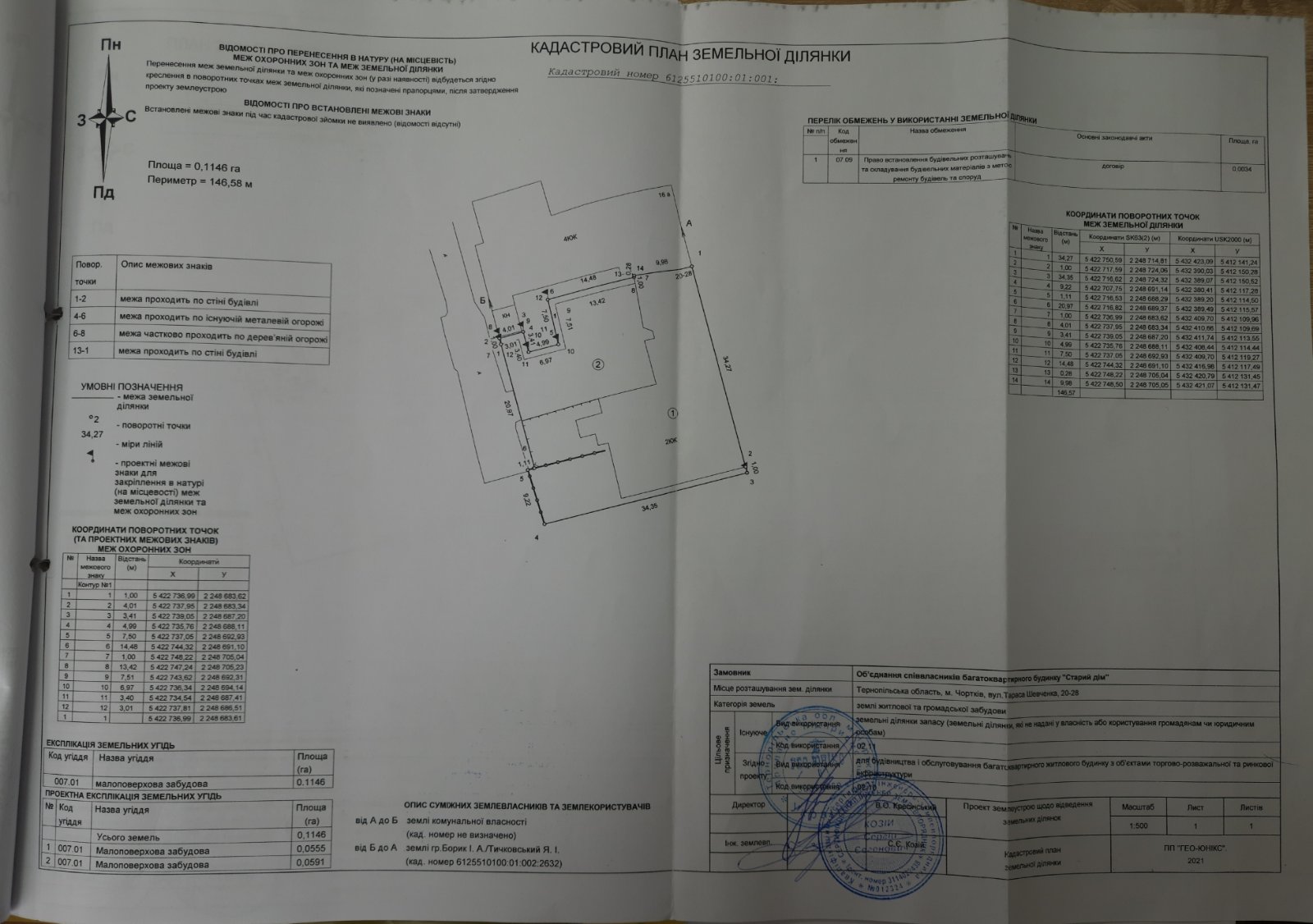 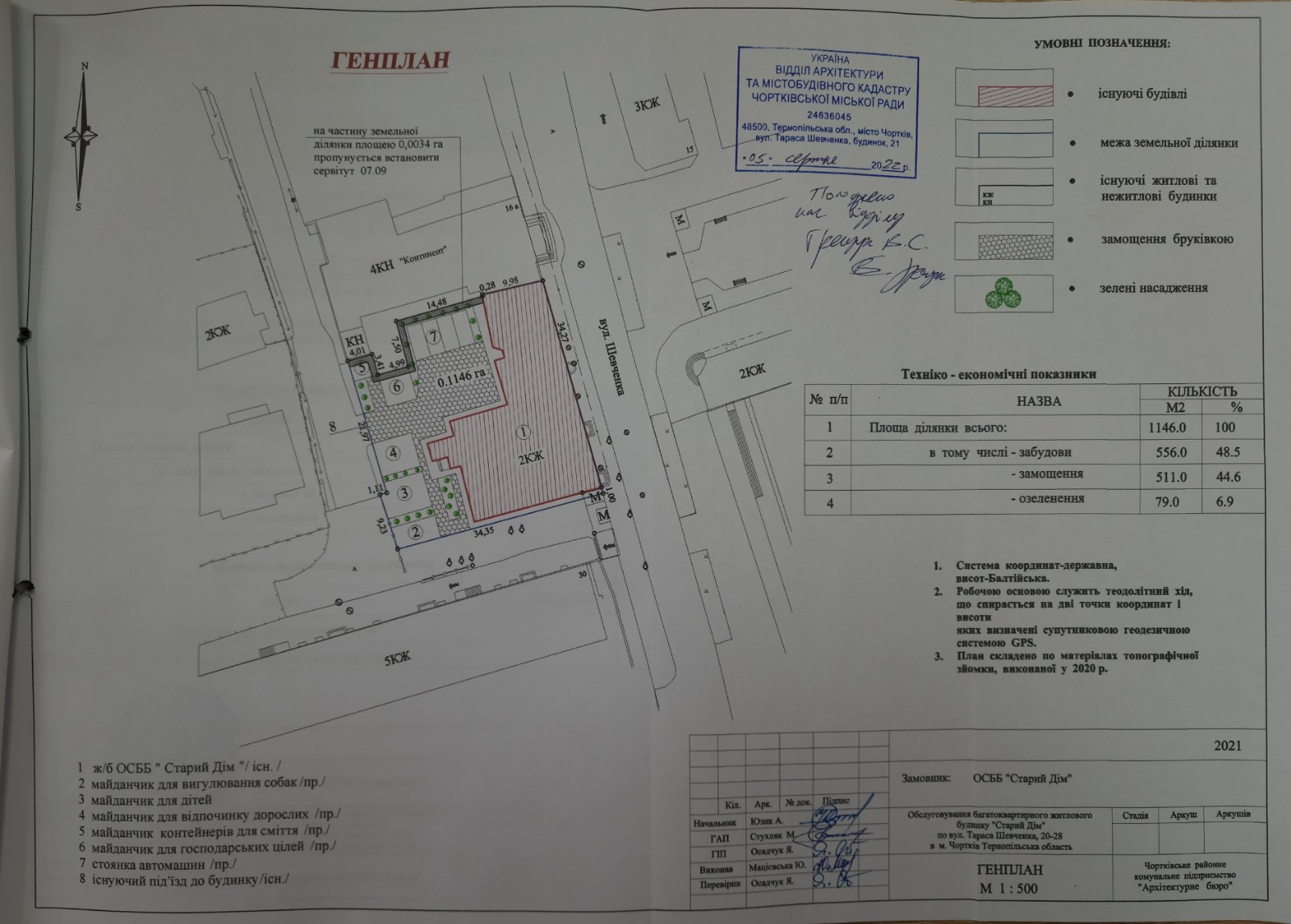 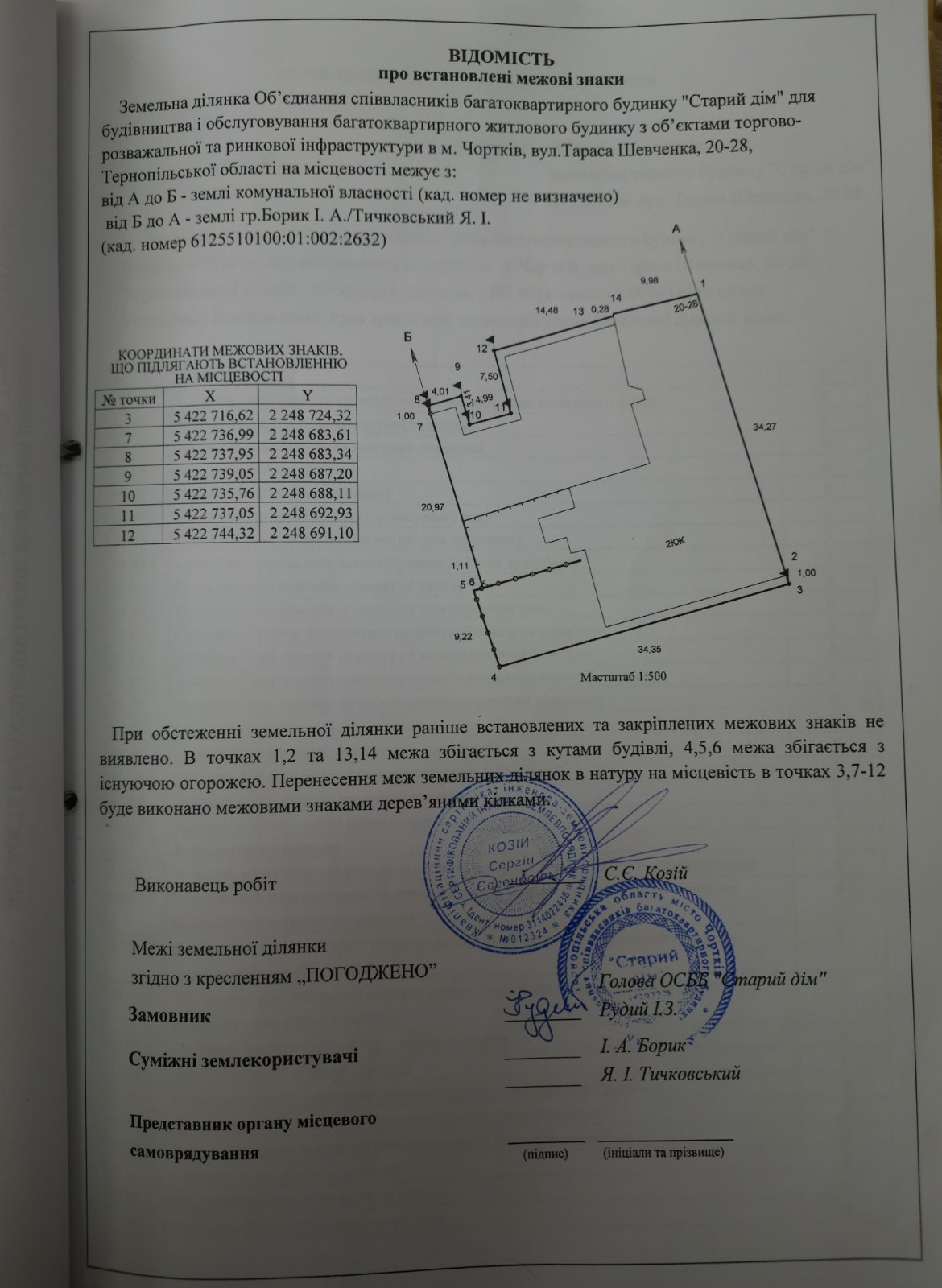 